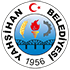         Belediyemiz Meclisi aşağıda gündeminde yazılı konuları görüşmek, 2022 Nisan ayı toplantısını yapmak üzere 01.04.2022 Cuma günü saat:15.00'da Belediyemiz Hizmet Binası Başkanlık Makam Odası'nda 5393 sayılı kanunun 20.maddesi gereğince toplanacaktır.

        Toplantıya teşriflerinizi rica ederim.

Gündem                                        :
1-Geçen Toplantı Tutanak Özetinin Görüşülmesi.
2-Denetim Komisyonu Raporunun Bilgi Mahiyetinde Meclise Sunulması.
3-Cadde-Sokak İsimlerinin Değiştirilmesinin Görüşülmesi.
4-Revizyon Uygulama İmar Planının Görüşülmesi.
5-Encümene Yetki Verilmesinin Görüşülmesi.
6-Encümen Üye Seçiminin Görüşülmesi.
7-İhtisas Komisyonlarına Üye Seçilmesinin Görüşülmesi.
8-Faaliyet Raporunun Görüşülmesi.
Dağıtım :T.C.
YAHŞİHAN BELEDİYE BAŞKANLIĞI
Yazı İşleri MüdürlüğüSayı    :E-97936546-105.02-721028.03.2022Konu  :Nisan Ayı Olağan Meclis ToplantısıDAĞITIM YERLERİNEOsman TÜRKYILMAZ
Belediye Başkanı
Sayın Ulvi Murat KÖKSAL 
Meclis Üyesi
Sayın Ömer ÇETİN 
Meclis Üyesi
Sayın Behzat KOÇDOĞAN 
Meclis Üyesi
Sayın Mustafa ÇETİN 
Meclis Üyesi
Sayın Ülkü TOKSOY 
Meclis Üyesi
Sayın Bülent DELİCE 
Meclis Üyesi
Sayın Hakan ŞANSAL 
Meclis Üyesi
Belediye Bşk.Yrd.
Sayın Nihat ÖZDİYAR 
Meclis Üyesi
Sayın İbrahim AKTUĞ 
Meclis Üyesi
Sayın Memiş ŞENSOY 
Meclis Üyesi
Sayın Metin KARAKUŞ 
Meclis Üyesi
Sayın Hüseyin ÇAVDAR 
Meclis Üyesi
Sayın Samiye TÜRKYILMAZ 
Meclis Üyesi
Sayın Uğur AKÇADAĞ 
Meclis Üyesi
Sayın Atila GÜRSES 
Meclis Üyesi